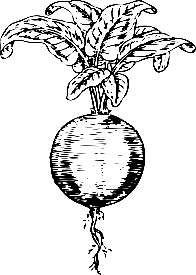 Lake Linden Farmers Market 2022
Return this application & payment to the: L.L.Village Hall, Attn: Farmers Market 401 Calumet Street Lake Linden, MI 49945 by June 1. The start of the Market will be Friday July 8th from 4:00pm to 7:00pm in the Village Park.  NAME _____________________________________________________________________________

BUSINESS/FARM NAME (if applicable) __________________________________________________
ADDRESS ____________________________________________________ CITY _________________

ZIP ____________ PHONE __________________ E-MAIL ___________________________________ $50 Season Vendor  (Non-refundable) The whole Season Fridays, July 8th-Until October._____________________________
 $5 Daily Vendor (Non-refundable) Daily Vendors must fill out an application and apply at least one week in advance of desired Saturday for consideration by the Lake Linden Farmers Market.Daily Vendor:  Please circle preferred Saturday dates:Jul 8		Jul 15		Jul 22		Jul 29		Aug 5		Aug 12		Aug 19		Aug 26		Sep 2		Sep 9		Sep 16		Sep 23		Sep 30 (Weather Permitting)Oct 7 (tentative)FARMERS/PRODUCERS/FOOD 
Identify the produce and/or foods you plan to sell (not restricted to these items but additional items subject to review of Market guidelines): _______________________________________________________________________________________________________________________________________________________________________________________________________________________________________ARTISTS/CRAFTERS Identify the artwork and/or crafts you plan to sell (not restricted to these items but additional items subject to review of Market guidelines) (If possible, send a photo of some of your work):____________________________________________________________________________________________________________________________________________________________________________________________________________________________________________________________________________________________________________________Lake Linden Farmers Market2022 Vendor AgreementI have read and agree to follow all of the policies outlined in the Lake Linden Farmers Market 2022 Regulations.
I understand that if the Lake Linden Farmers Market Committee observes or receives evidence of my failure to abide by this agreement, it may result in revocation of my participation in the Lake Linden Farmers Market for the remainder of the season.  (*All payments are non-refundable)I understand that it is my responsibility to inform my family and employees of these rules before they sell at the market on behalf of my farm or business.I understand that I am to act in a professional manner and treat others with respect.I understand that I am responsible for my own business handlings if regulation, licenses etc. are required by law for sale of merchandise.I agree to hold harmless the Lake Linden Downtown Development Authority/Lake Linden Farmers Market and Committee /Lake Linden Village, its appointed officials, employees and volunteers, and other volunteers working on behalf of the Lake Linden Downtown Development Authority/Lake Linden Farmers Market and Committee/Lake Linden Village against any and all claims, demands, suits, or loss, including all costs and attorney fees connected therewith, and for any damages which may be asserted, claimed, or attempted to be recovered against or from the Lake Linden Downtown Development Authority /Lake Linden Farmers Market and Committee/Lake Linden Village its appointed officials, employees, volunteers, or others working on behalf of the Lake Linden Downtown Development Authority/Lake Linden Farmers Market and committee/Lake Linden Village, by reason of personal injury, including bodily injury or death and/or property damage, including loss of use thereof, which arises out of or in any way connected or associated with my participation in the Lake Linden Farmers Market.This document releases liability, results in assumption of risk, and provides for indemnification and holds harmless the Lake Linden Downtown Development Authority/Lake Linden Farmers Market and Committee/Lake Linden Village by vendor participant. Vendor Name (please print) ___________________________ Date____________Vendor Signature (authorized owner, employee or representative) _________________________ Checks can be made out to: Lake Linden D.D.A.Mail or deliver completed application & payment to:  L.L.Village Hall, Re: Farmers Market
 401 Calumet Street Lake Linden, MI 49945